■ Что такое проезжая часть? Ответ: Это часть улицы, где едут машины.■ Что такое пешеходный тротуар? Ответ: Это часть улицы, где ходят пешеходы.■ Где идти, если нет тротуара? Ответ: По обочине.■ Где можно перейти улицу? Ответ: По переходу.■ Как вы думаете, как называется этот знак? Ответ: «Пешеходный переход».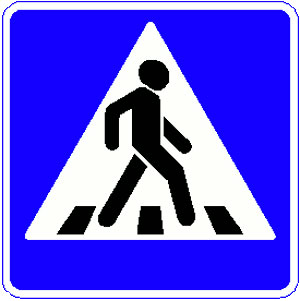 ■ На какой свет нужно переходить улицу? Ответ: На зеленый свет.■ При каком свете двигаться нельзя? Ответ: При красном свете.■ На какой свет могут двигаться машины? Ответ: На зеленый свет.■ Что называется площадью? Ответ: Перекресток, где пересекаются или берут начало несколько улиц.■ Как называется часть улицы, расположенная между двумя перекрестками? Ответ: Квартал.■ Какие технические средства регулирования движения вы знаете? Ответ: Светофор, дорожные знаки.■ Как называется этот знак? Ответ: Это знак «Дети».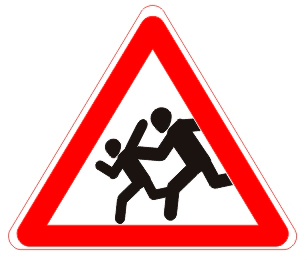 ■ Как определить, что машина собирается повернуть направо (налево)? Ответ: Включается и мигает правый (левый) фонарик— указатель поворота.■ Какую опасность для пешеходов представляют зимние дороги? Ответ: На скользкой дороге увеличивается тормозной путь машин, дороги сужены из-за снега, снежные заносы, гололед мешают движению машин.■ Какие вы знаете специальные автомобили? Ответ: К специальным автомобилям относятся пожарные, медицинские, аварийные, автокраны и другие.■ Как называется подземная железная дорога? Ответ: Метро.■ Есть ли у велосипедиста путь торможения? Ответ: Да. Никакой транспорт остановиться сразу во время движения не может.■ Как вы понимаете выражение «час пик»? Ответ: Это время наибольшего движения.■ Конкурс «Пять названий дорожных знаков». Двое играющих, мальчик и девочка (можно, чтобы это были представители двух команд), становятся в конце проходов между рядами парт.По сигналу они должны (сначала один, потом другой) пройти вперед, сделав пять шагов, и на каждый шаг без малейшей запинки (не нарушая ритма) произнести какое-нибудь название дорожного знака. Побеждает тот, кто справится с этой задачей или сумеет назвать больше названий. Если в игре принимают участие команды, то засчитывается общая сумма названий.■ Водитель машины. Ответ: Шофер.■ Передвижение на машине или лошади. Ответ: Езда.■ Рабочее место водителя автомобиля. Ответ: Кабина.■ Предприятие, выпускающее машины. Ответ: Автозавод.■ Пятое в телеге оно ни к чему. Ответ: Колесо.■ Устройство для снижения скорости до полной остановки. Ответ: Тормоз.■ Баранка, но не к чаю, а в руках шофера. Ответ: Руль.■ Резиновый обруч на ободе колеса. Ответ: Шина.■ На что надевают шину? Ответ: На обод.■ Баня для автомобилей. Ответ: Мойка.■ Место, где меняют направление. Ответ: Поворот.■ Так раньше называлось устройство для подачи автомобильного сигнала. Ответ: Клаксон.■ Ее не ставят впереди лошади. Ответ: Телега.■ Велосипед с мотором. Ответ: Мопед.■ Двухместный двухколесный велосипед. Ответ: Тандем.■ Место сбора пассажиров автобуса, троллейбуса, трамвая. Ответ: Остановка.■ Легковой автомобиль, производимый американской компанией «Дженерал моторе». Ответ: Бьюик.■ Стоящий на остановке трамвай обходят спереди или сзади? Ответ: Спереди.■ Стоящий на остановке троллейбус обходят спереди или сзади? Ответ: Сзади.■ Тот, кто двигается медленно. Ответ: Тихоход.